Уведомление о проведении публичных консультаций посредством сбора замечаний и предложений организаций и граждан в рамках анализа проекта нормативного правового акта на предмет его влияния на конкуренцию Приложение 1Анкетаучастника публичных консультаций, проводимых посредством сбора замечаний и предложений организаций и граждан в рамках анализа проекта нормативного правового акта на предмет его влияния на конкуренциюОбщие сведения об участнике публичных консультаций2. Общие сведения о проекте нормативного правового актаОбоснованиенеобходимости реализации предлагаемых решений посредством принятия нормативного правового акта, в том числе их влияния на конкуренциюПриложение 2ПРОЕКТП О С Т А Н О В Л Е Н И ЕАДМИНИСТРАЦИИ ВЕЙДЕЛЕВСКОГО РАЙОНАБЕЛГОРОДСКОЙ ОБЛАСТИп. Вейделевка“____ ”   _________  2023г.                                                           №   ____О внесении изменений в постановление администрации Вейделевского района от 08 сентября 2017 года № 174В связи с кадровыми изменениями в органах местного самоуправления района, в целях приведения в соответствии правовых актов органов местного самоуправления Вейделевского района постановляю:Внести изменения в постановление администрации Вейделевского района от 08 сентября 2017 года № 174 «О Постоянной комиссии по рекультивации земель, снятии, сохранению и рациональному использованию плодородного слоя почвы на территории Вейделевского района»:1.1. Утвердить новый состав Постоянной комиссии по рекультивации земель, снятии, сохранению и рациональному использованию плодородного слоя почвы на территории Вейделевского района (далее – Постоянная комиссия, прилагается).2. Заместителю начальника управления по организационно-контрольной и кадровой работе администрации Вейделевского роайона-начальнику организационно-контрольного отдела администрации Вейделевского района (Гончаренко О.Н.) опубликовать данное постановление в печатном средстве массовой информации муниципального района «Вейделевский район» Белгородской области «Информационный бюллетень Вейделевского района».3. Начальнику отдела делопроизводства, писем по связям с общественностью и СМИ администрации Вейделевского района Авериной Н.В. разместить настоящее постановление в сети Интернет на официальном сайте органов местного самоуправления муниципального района «Вейделевский район».         4. Контроль за исполнением данного постановления    возложить     на  заместителя главы администрации района - начальника управления АПК, природопользования и развития сельских территорий администрации Вейделевского района  Панину Г.В.Глава администрацииВейделевского района                                                                        А. АлексеевУтвержден:постановлением администрацииВейделевского районаот «___ » ____________ 2023года  № _____С О С Т А В Постоянной комиссии по рекультивации земель, снятии, сохранению и рациональному использованию плодородного слоя почвы на территории Вейделевского района__________________________________________________________Администрация Вейделевского районауведомляет о проведении публичных консультаций посредством сбора замечаний и предложений организаций и граждан по проекту постановления администрации Вейделевского района «О внесении изменений в постановление администрации Вейделевского района от 08 сентября 2017 года № 174»(наименование нормативного правового администрации Вейделевского района)на предмет его влияния на конкуренциюВ рамках публичных консультаций все заинтересованные лица могут направить свои замечания и предложения по проекту нормативного правового акта на предмет его влияния на конкуренцию.Замечания и предложения принимаются по адресу: _Белгородская область, п. Вейделевка, ул. Центральная, 38, а также по адресу электронной почты: veidapk@ve.belregion.ru.Сроки приема замечаний и предложений: с 04.12.2023 года по 15.12.2023 года.С учетом анализа поступивших замечаний и предложений будет подготовлен сводный доклад о результатах анализа проектов нормативных правовых актов администрации Вейделевского района, действующих нормативных правовых актов администрации Вейделевского района на предмет выявления рисков нарушения антимонопольного законодательства за 2023 год (указывается отчетный год), который до 01.03.2024_ (указывается год, следующий за отчетным) в составе ежегодного доклада об антимонопольном комплаенс будет размещен на официальном сайте администрации Вейделевского района в разделе «Антимонопольный комплаенс».К уведомлению прилагаются:1. Анкета участника публичных консультаций в формате word.2. Текст проекта нормативного правового акта в формате word.3. Текст действующего нормативного правового акта в формате word (если проектом анализируемого нормативного правового акта вносятся изменения).4. Обоснование необходимости реализации предлагаемых решений посредством принятия нормативного правового акта, в том числе их влияния на конкуренцию, в формате word.Место размещения приложений в информационно-телекоммуникационной сети «Интернет» - официальный сайт администрации Вейделевского района, раздел «Антимонопольный комплаенс»:http://www.veidadm.ru/publichnye-konsultacii-v-ramkah-analiza-proektov-normativnyh-pravovyh-aktov/.Контактное лицо: Матчина Оксана Викторовна – заместитель начальника отдела финансово-экономического анализа управления АПК, природопользования и развития сельских территорий администрации Вейделевского района 8(47237) 5-52-83.Режим работы:с 8-00 до 17-00, перерыв с 12-00 до 13-00Наименование хозяйствующего субъекта (организации)Администрация муниципального района «Вейделевский район»Сфера деятельности хозяйствующего субъекта (организации)84.11.3  -  Деятельность органов местного самоуправления по управлению вопросами общего характераИНН хозяйствующего субъекта (организации)3105001092ФИО участника публичных консультацийАдминистрация муниципального района «Вейделевский район»Контактный телефон8-47237-5-52-83Адрес электронной почтыveidapk@ve.belregion.ru.Проект постановления администрации Вейделевского района «О внесении изменений в постановление администрации Вейделевского района от 08 сентября 2017 года № 174»1. Могут ли положения проекта нормативного правового акта оказать влияние на конкуренцию на рынках товаров, работ, услуг Вейделевского района?2. Присутствуют ли в проекте нормативного правового акта положения, которые могут оказать негативное влияние на конкуренцию на рынках товаров, работ, услуг Вейделевского района?3. Какие положения проекта нормативного правового акта могут привести к недопущению, ограничению или устранению конкуренции на рынках товаров, работ, услуг Вейделевского района? Укажите номер подпункта, пункта, части, статьи проекта нормативного правового акта и их содержание.4. На каких рынках товаров, работ, услуг может ухудшиться состояние конкурентной среды в результате принятия нормативного правового акта?5. Какие положения антимонопольного законодательства могут быть нарушены?6. Какие возможны негативные последствия для конкуренции в случае принятия нормативного правового акта в данной редакции?7. Ваши замечания и предложения по проекту нормативного правового акта в целях учета требований антимонопольного законодательства:Замечания и предложения принимаются по адресу: Белгородская область, п. Вейделевка, ул. Центральная, 38, а также по адресу электронной почты: veidapk@ve.belregion.ru.Сроки приема предложений и замечаний: с 04.12.2023 года по  15.12.2023 года.О признании утратившим силу постановлений администрации Вейделевского района Управление АПК, природопользования и развития сельских территорий администрации Вейделевского района1. Обоснование необходимости принятия нормативного правового акта (основания, концепция, цели, задачи, последствия принятия):В целях приведения в соответствие законодательству нормативных, правовых актов администрации Вейделевского района.2. Информация о влиянии положений проекта нормативного правового акта на состояние конкурентной среды на рынках товаров, работ, услуг Вейделевского района (окажет/не окажет, если окажет, укажите какое влияние и на какие товарные рынки):Не окажет3. Информация  о положениях проекта нормативного правового акта, которые могут привести к недопущению, ограничению или устранению конкуренции на рынках товаров, работ, услуг Вейделевского района (отсутствуют/присутствуют, если присутствуют, отразите короткое обоснование их наличия):Отсутствуют.  Председатель комиссии:  Председатель комиссии:Адонин Александр ЮрьевичЗаместитель главы администрации Вейделевского района по строительству и ЖКХ района        Заместители председателя:      Заместители председателя:Таранцов Владимир ПетровичПервый заместитель главы администрацииВейделевского района – секретарь Советабезопасности районаГлумова Марина АлексеевнаНачальник управления экономического развития и прогнозирования администрации Вейделевского района                                             Секретарь:                                             Секретарь:Бондаренко Мария Андреевнаначальник отдела финансово-экономического анализа - главный экономист управления АПК, природопользования и развития сельских территорий администрации Вейделевского района                                              Члены комиссии:                                             Члены комиссии:Панина Галина ВладимировнаЮматов Павел ВладимировичЗаместитель главы администрации Вейделевского района - начальник управления АПК, природопользования и развития сельских территорий администрации Вейделевского районаНачальник отдела природопользования, освоения современных технологий сельскохозяйственной продукции и технической политики в АПК-главный агроном управления АПК, природопользования и развития сельских территорий администрации Вейделевского районаКонищев Эдуард АнатольевичНачальник отдела безопасности ГО и ЧС администрации Вейделевского районаХанина Ольга НиколаевнаЗаместитель руководителя аппарата главы администрации района - начальник юридического отдела администрации Вейделевского районаМартыненко Владимир ГригорьевичНачальник отдела архитектуры и градостроительства администрации Вейделевскогорайона - главный архитекторНикифоров Сергей ИвановичИнспектор зонального отдела экологического контроля по Вейделевскому району (по согласованию)Лесниченко Сергей ЮрьевичИО Директора ОКУ «Вейделевское лесничество» (по согласованию)Ланин Дмитрий ОлеговичНачальник отдела охраны почв и недропользования (по согласованию)Таранцова Марина ВикторовнаИнспектор по земельному контролю ОАО «Белгородский земельный фонд» (по согласованию)Глава администраций городского и сельских поселений (по согласованию) по принадлежности территорий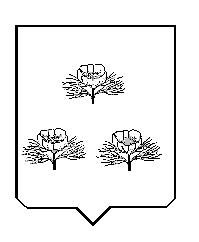 